ChristopherOBJECTIVEEnhance my skills and share my knowledge in art and creative designEXPERIENCE2005to present20042005Graphic Artistin Dubai, UAEHead Graphic DesignerFuture Image: Dubai, UAE1997	City Lending Investor: Dagupan City, PhilippinesEDUCATION	INTEREST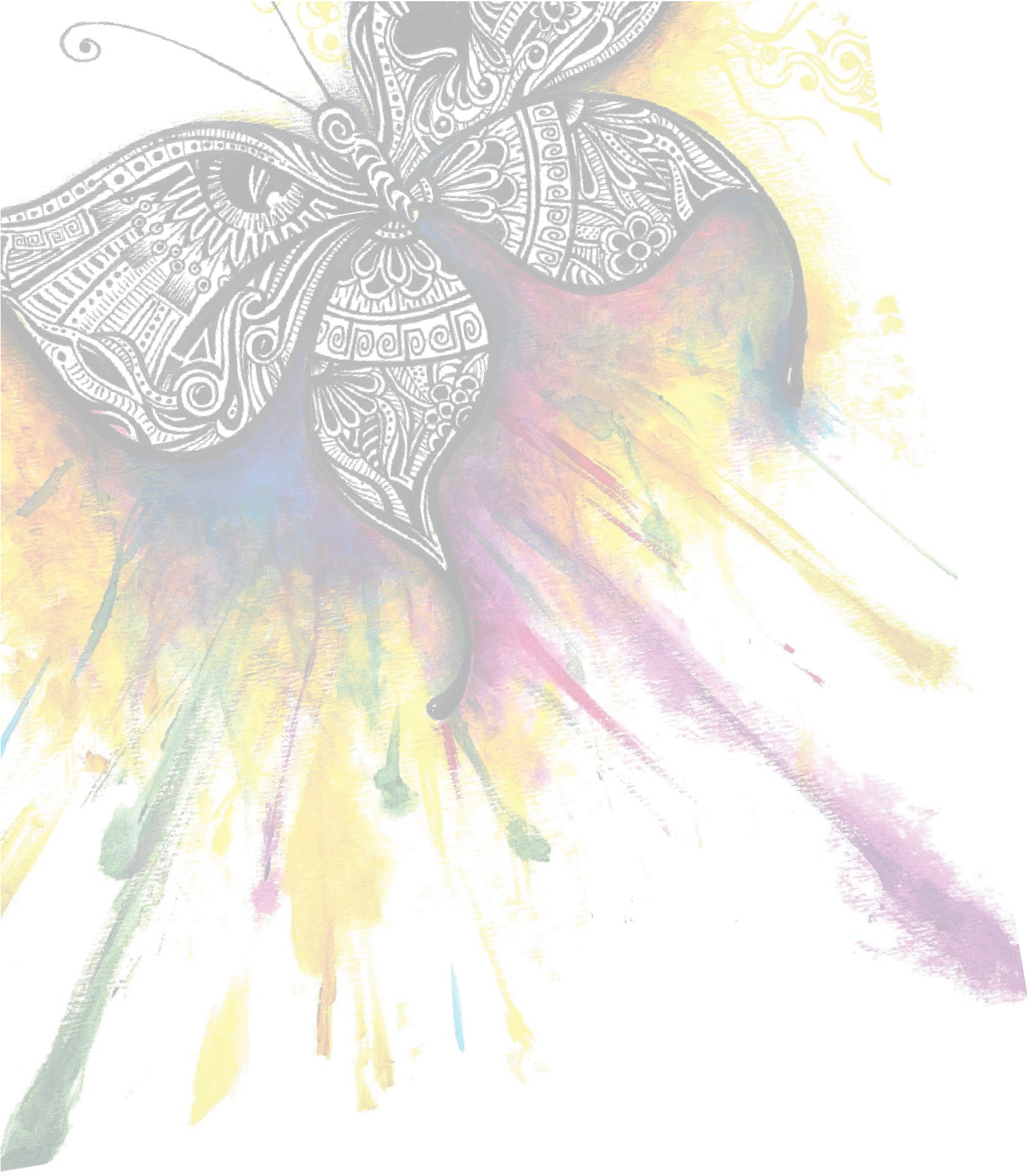 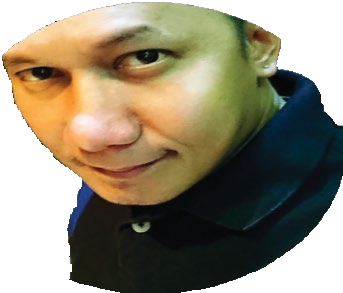 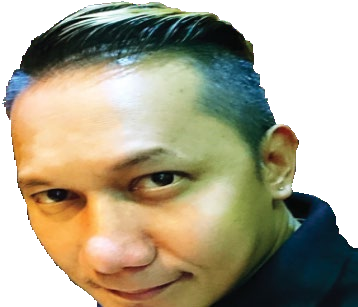 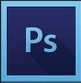 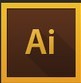 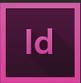     1996-1997Vocational1993-1996Collegiate1987-1991SecondaryArtistMarinerr Fine Arts Dagupan City, PhilippinesB.S. in Computer ScienceWith Special Awards Asiacareer CollegeDagupan City, Pangasinan, PhilippinesRadio MechanicsPangasinan School of Arts and Trades Lingayen, Pangasinan, PhilippinesPhotoshop, Illustrator, InDesign, Lightroom, Freehand, Corel Draw, QuarkXpress, Pagemaker, Flash, Publisher, Dreamweaver, Office Softwares, Google Web Designer, FilmoraPC / MAC userClipper, C-language, Assembly (DOS base)Can type 45 wpmFreehand drawing, Photography, Caricature, Painting, Sculpture, Props-makingRESPONSIBILITIESGulf News- Graphic ArtistFuture ImageHead  Graphic DesignerFreelancer- Graphic ArtistMinuteman PrintersHead Graphic ArtistMagnavision  Home VideoGraphic ArtistTip-Top PrintingGraphic ArtistDigital  System Research Center- ProgrammerCity  Lending Investor- Assistant System  AdministratorAnalyzing copy (text) to come up with the appropriate layout and images to be used in each article, and collaborating with the editorial teamConceptualization of design and layout based on client specificationsAdvising and acting as a consultant in technical enquiriesDetailed quality check of all pages prior to publicationDesign/layout of: Property Weekly Magazine, MyGuide MagazineDesign/layout of all ads: Properties (Residential, Commercial and Freehold), Jobs & Careers, ClassifiedsEnsuring print ready material (PRM) from clients/agencies is as per GN requirements (size, color, fonts, etc.)Layout and checking of final soft copy of pages before sending topre-pressMeeting production deadlines for both pre-press and onlineEnsuring smooth workflow within the team in the designstudioChecking images to be used to ensure they meet quality specsEnhancing / retouching images that only meet minimum design requirementsDesigning pop-up all-occasion cards and everyday cardsMaking caricatures as needed for corporate functionsContribute images (from personal photography projects) as needed in various company publicationsDealing with clients to get their ad design requirementsProviding clients with ad design studies, design/layout optionsModifying the ad design/layout as per client specificationsEnsuring all client ad requirements are metMagazine design and layout from cover to back pageCreating and adding attractive fillers to supplement missing sections in magazine pagesCollaborating with our section head and related staff for finalizing magazine content, layout and design prior to productionSupervising other graphic designersInterviewing prospective graphic designers, conducting practical exams and shortlisting of candidatesDesign display art/signage such as banners, billboards, etc.Design/layout of covers for programmes, invitations, leaflets, posters, flyersDesign/conceptualization of logosDesign/layout of brochures, booklets, leaflets, cards, office forms, catalogues, profiles, etc.Scanning of pictures for enhancing/retouchingColor proofingDesign/layout of VHS, VCD and DVD wraps, positives, box sets, big/mini posters, headers, standees, buttons, banners, mobiles, tarpaulins, caps, shirts, print ads, etc.Checking of sizes, colors, copy before producing printouts for the brand manager’s approvalCreating copy files of each design with extension (JPG/PDF) to be used in the brand manager’s email to principal’s office (for companies such as Columbia TriStar, Universal, Paramount, etc.) for approvalDesign/layout of monthly releases of our newsletterCreating designs to be burned to CDR for color separation and printingScanning images of materials used (for enhancing, retouching) using MAC/PC scannerDesign/layout of weekly releases and signagePrinting barcodesTroubleshooting minor hardware problems; installation of applications, devices, etc.Designing logos, folders, brochures, paper bags, restaurant menus, boxes (food grade), newsletters, posters, booklets, calling cards, etc.Layout office formsSubmitting size and color specs for approvalScanning images (if necessary) of material used for enhancing/retouchingChecking the separation of colorsCoordinate well on job details with Printer OperatorAnalyzing clients’ existing system and gathering all forms (detailed process of work) that can be used to help in or improve design planningStudy all information gathered through forms for designing the systemConceptualize, design and develop systemsImplementation of the computerized system and training usersMaintaining the designed system as specified in the contractWeekly visits to check for any user problems; revision/addition to programTroubleshooting minor computer problemsMaintain the system network (LAN)Weekly check-up of all workstations (scandisk, defrag, hard disk space)Troubleshooting when problems occur, especially network-related issuesInput data pertaining to every clientBackup files at the end of the day using tapeLayout formsDesign logos, brochures, pamphlets, leaflets, etc.Troubleshoot programs